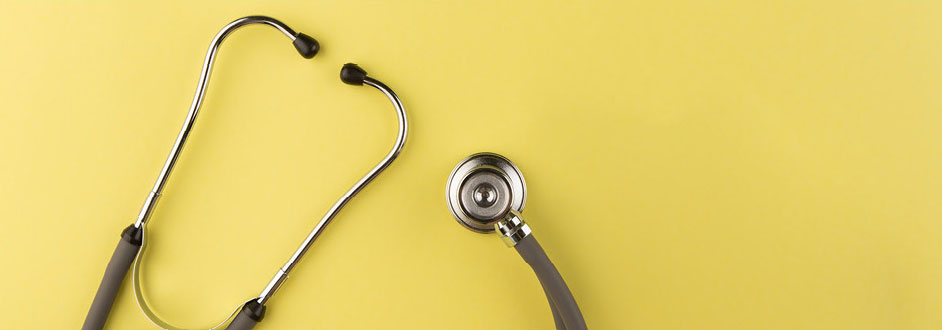 ONGKG-Mitgliederpreis 2024Um die Bedeutung der Gesundheitsförderung zu betonen, hat das Österreichische Netzwerk Gesundheitsfördernder Krankenhäuser und Gesundheitseinrichtungen (ONGKG) einen Preis für herausragende Gesundheitsförderungsmaßnahmen in seinen Mitgliedseinrichtungen ins Leben gerufen.Der PreisDie Gewinner des ONGKG-Mitgliederpreises erhalten eine Finanzierung der Teilnahme an der Konferenz des internationalen Netzwerks Gesundheitsfördernder Krankenhäuser und Gesundheitseinrichtungen (HPH) 2025 oder 2026 sowie an der ONGKG-Konferenz 2024. Der Preis wird an die zwei bestplatzierten Einrichtungen vergeben:1. Platz: Erstattung von bis zu 1.800 € für die Teilnahme an der internationalen HPH-Konferenz 2025 oder 2026 sowie Befreiung von der Gebühr für die Teilnahme einer Person an der ONGKG-Konferenz 2024 (21.-22.11.2024, Klinik Floridsdorf, Wien).2. Platz: Befreiung von der Gebühr für die Teilnahme einer Person an der ONGKG-Konferenz 2024.Die prämierten Maßnahmen werden im ONGKG-Newsletter vorgestellt. Die Bewertung erfolgt durch eine Fachjury aus dem Bereich der Gesundheitsförderung.Die EinreichkriterienTeilnahmeberechtigt sind alle Einrichtungen, die Mitglied des ONGKG oder einer seiner beiden Sektionen – „Tabakfreie Gesundheitseinrichtungen“ oder „Baby-friendly Hospitals“ – sind. Eingereicht werden kann pro Haus eine Maßnahme aus einer der folgenden Kategorien:Herausragende Organisationsstrukturen für Gesundheitsförderung (z. B. Stabstelle, Teamstruktur)Herausragende Erfüllung der 18 Strategien oder der 5 Standards (auch einzelne Strategien oder Standards)Herausragende Maßnahmen der Gesundheitsförderung für Mitarbeiter:innen (Hintergrund, Ziele, Maßnahmen, (Zwischen-)Ergebnisse)Herausragende Maßnahmen der Gesundheitsförderung für Patient:innen (Hintergrund, Ziele, Maß-nahmen, (Zwischen-)Ergebnisse)Herausragende Maßnahmen der Gesundheitsförderung für die Region (Hintergrund, Ziele, Maß-nahmen, (Zwischen-)Ergebnisse)Herausragende Maßnahmen als Tabakfreie Gesundheitseinrichtung (Hintergrund, Ziele, Maßnah-men, (Zwischen-)Ergebnisse)Herausragende Maßnahmen als Baby-friendly Hospital (Hintergrund, Ziele, Maßnahmen, (Zwischen-) Ergebnisse)Herausragende Maßnahmen als Altersfreundliche Gesundheitseinrichtung (Hintergrund, Ziele, Maßnahmen, (Zwischen-) Ergebnisse)Herausragende Maßnahmen im Bereich Klimaschutz und Gesundheitsförderung (Hintergrund, Ziele, Maßnahmen, (Zwischen-) Ergebnisse)Für die Teilnahme am Preisausschreiben, füllen Sie bitte das folgende Formular vollständig und ausführlich aus und übersenden Sie dieses bis spätestens 19. August 2024 per E-Mail an ongkg@ongkg.at.Teilnahmeformular ONGKG-PreisausschreibenIhre KontaktdatenEinreichende Einrichtung: 	Postadresse:			Name der Ansprechperson: 	E-Mail: 				TeilnahmeberechtigungUnser Haus ist 	ONGKG-Mitglied seit 	Mitglied der Sektion Tabakfreie Gesundheitseinrichtungen seit 	Mitglied der Sektion Baby-friendly Hospitals seit Wir bewerben uns mit einer Maßnahme aus der folgenden Kategorie für den ONGKG-Preis (zutreffendes bitte ankreuzen – nur eine Auswahl ist möglich):	Herausragende Organisationsstrukturen für Gesundheitsförderung (z. B. Stabstelle, Teamstruktur)	Herausragende Erfüllung der 18 Strategien oder der 5 Standards	Herausragende Maßnahmen der Gesundheitsförderung für Mitarbeiter:innen	Herausragende Maßnahmen der Gesundheitsförderung für Patientinnen:Patienten	Herausragende Maßnahmen der Gesundheitsförderung für die Region	Herausragende Maßnahmen als Tabakfreie Gesundheitseinrichtung	Herausragende Maßnahmen als Baby-friendly Hospital	Herausragende Maßnahmen als Altersfreundliche Gesundheitseinrichtung	Herausragende Maßnahmen im Bereich Klimaschutz und GesundheitsförderungBitte beschreiben Sie Ihr Projekt auf den Folgeseiten in strukturierter und nachvollziehbarer Form.Titel der MaßnahmeErläuterungen zur MaßnahmeAusgangslage und Gesundheitsförderungsziele der MaßnahmeWelche Schritte wurden gesetzt, um die Ziele zu erreichen?Wurden die Ziele erreicht (Ergebnisse/Zwischenergebnisse)?Qualitätskriterien zur MaßnahmeErfahrungen im Rahmen der Umsetzung (Machbarkeit, Akzeptanz, Aufwand)Übertragbarkeit: Kann die Maßnahme auf andere Organisationseinheiten bzw. Organisationen übertragen werden? Wenn ja, wie? Sind Schritte zum Wissenstransfer geplant?Bewertung und Messung der Zielerreichung (Evaluation / Monitoring)Wurde diese Maßnahme bereits zuvor beim ONGKG eingereicht, beispielsweise für Anerkennungen, Konferenzbeiträge oder frühere ONGKG-Preisausschreiben?		Ja, und zwar im Jahr  für folgenden Zweck 		NeinZum Abschluss: Warum hat Ihrer Meinung nach gerade diese Maßnahme den ONGKG-Preis verdient?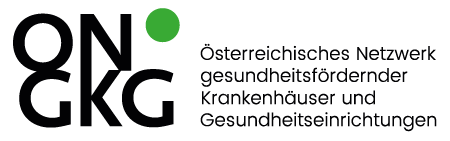 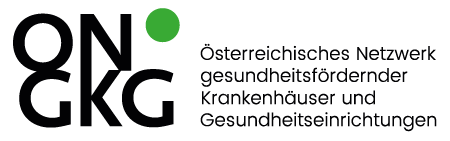 